Job Description 	                                                            SIGNED BY:  DATE: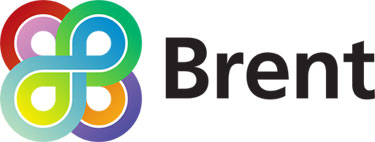 Job Title Unqualified Teacher of Art and Design Technology across KS1 and KS2 – Fixed term School Federation of St Joseph’s Catholic Infant and Junior SchoolsLocation WembleyGradeUnqualified Pay range  points UNQ 1 to UNQ 3, £23,099 to £27,325 in line with the current School Teachers’ Pay and Conditions DocumentReports toThe headteacher, members of the senior leadership team (SLT) and the governing bodyStaffing ResponsibilityThe postholder may be responsible for the deployment and supervision of the work of teaching assistants relevant to their responsibilitiesRestrictedNoJob Purpose:  Be responsible for the learning and achievement of all pupils in the class/es ensuring equality of opportunity for all Be responsible and accountable for achieving the highest possible standards in work and conductTreat pupils with dignity, building relationships rooted in mutual respect, and at all times observing proper boundaries appropriate to a teacher’s professional positionWork proactively and effectively in collaboration and partnership with learners, parents/carers, governors, other staff and external agencies in the best interests of pupilsAct within, the statutory frameworks, which set out their professional duties and responsibilities and in line with the duties outlined in the current School Teachers Pay and Conditions Document and Teacher Standards (2012)Take responsibility for promoting and safeguarding the welfare of children and young people within the schoolPrincipal Accountabilities And Responsibilities:1.1 All teachers are required to carry out the duties of a school teacher as set out in the current School Teachers Pay and Conditions Document. Teachers should also have due regard to the Teacher Standards (2012). Teachers’ performance will be assessed against the teacher standards as part of the appraisal process as relevant to their role in the school. 2. TeachingDeliver the curriculum as relevant to the age and ability group/subject/s that you teach2.2 Be responsible for the preparation and development of teaching materials, teaching programmes and pastoral arrangements as appropriate Be accountable for the attainment, progress and outcomes of pupils’ you teachBe aware of pupils’ capabilities, their prior knowledge and plan teaching and differentiate appropriately to build on these demonstrating knowledge and understanding of how pupils learnHave a clear understanding of the needs of all pupils, including those with special educational needs; gifted and talented; EAL; disabilities; and be able to use and evaluate distinctive teaching approaches to engage and support themDemonstrate an understanding of and take responsibility for promoting high standards of literacy including the correct use of spoken English (whatever your specialist subject)If teaching early reading, demonstrate a clear understanding of appropriate teaching strategies e.g. systematic synthetic phonics Use an appropriate range of observation, assessment, monitoring and recording strategies as a basis for setting challenging learning objectives for pupils of all backgrounds, abilities and dispositions, monitoring learners’ progress and levels of attainmentMake accurate and productive use of assessment to secure pupils’ progressGive pupils regular feedback, both orally and through accurate marking, and encourage pupils to respond to the feedback, reflect on progress, their emerging needs and to take a responsible and conscientious attitude to their own work and studyUse relevant data to monitor progress, set targets, and plan subsequent lessonsSet homework and plan other out-of-class activities to consolidate and extend the knowledge and understanding pupils have acquired as appropriateParticipate in arrangements for examinations and assessments within the remit of the School Teachers’ Pay and Conditions DocumentManage resourcesManage, monitor and accurately account for any budget for your area.Evaluate, organise and monitor the use of resources3. Behaviour and SafetyEstablish a safe, purposeful and stimulating environment for pupils, rooted in mutual respect and establish a framework for discipline with a range of strategies, using praise, sanctions and rewards consistently and fairlyManage classes effectively, using approaches which are appropriate to pupils’ needs in order to inspire, motivate and challenge pupils Maintain good relationships with pupils, exercise appropriate authority, and act decisively when necessaryBe a positive role model and demonstrate consistently the positive attitudes, values and behaviour, which are expected of pupilsHave high expectations of behaviour, promoting self control and independence of all learnersCarry out playground and other duties as directed and within the remit of the current School Teachers’ Pay and Conditions DocumentBe responsible for promoting and safeguarding the welfare of children and young people within the school, raising any concerns following school protocol/procedures4. Team working and collaborationParticipate in any relevant meetings/professional development opportunities at the school, which relate to the learners, curriculum or organisation of the school including pastoral arrangements and assembliesWork as a team member and identify opportunities for working with colleagues and sharing the development of effective practice with themContribute to the selection and professional development of other teachers and support staff including the induction and assessment of new teachers, teachers serving induction periods and where appropriate threshold assessmentsEnsure that colleagues working with you are appropriately involved in supporting learning and understand the roles they are expected to fulfil Take part as required in the review, development and management of the activities relating to the curriculum, organisation and pastoral functions of the schoolCover for absent colleagues within the remit of the current School Teachers’ Pay and Conditions document5. Fulfil wider professional responsibilities Work collaboratively with others to develop effective professional relationshipsDeploy support staff effectively as appropriateCommunicate effectively with parents/carers with regard to pupils’ achievements and well-being using school systems/processes as appropriateCommunicate and co-operate with relevant external bodies Make a positive contribution to the wider life and ethos of the school6. AdministrationRegister the attendance of and supervise learners, before, during or after school sessions as appropriateParticipate in and carry out any administrative and organisational tasks within the remit of the current School Teachers’ Pay and Conditions Document7. Professional developmentRegularly review the effectiveness of your teaching and assessment procedures and its impact on pupils’ progress, attainment and well being, refining your approaches where necessary responding to advice and feedback from colleaguesBe responsible for improving your teaching through participating fully in training and development opportunities identified by the school or as developed as an outcome of your appraisal Proactively participate with arrangements made in accordance with the Appraisal Regulations 2012 8. Other To have professional regard for the ethos, policies and practices of the school in which you teach, and maintain high standards in your own attendance and punctualityPerform any reasonable duties as requested by the headteacherNoteThis job description is not your contract of employment or any part of it. It has been prepared only for the purpose of school organisation and may change either as your contract changes or as the organisation of the school is changed. Nothing will be changed without consultation.Person Specification Post Title:Post Title:      Unqualified Teacher of Art and Design Technology across KS1 and KS2 – Fixed term      Unqualified Teacher of Art and Design Technology across KS1 and KS2 – Fixed termSchool:School:Federation of St Joseph’s Infant and Junior SchoolsFederation of St Joseph’s Infant and Junior SchoolsQualificationsMinimum GCSE Maths and English Grade C or equivalent (ie Func Skills Level 2) Recognised FE/HE/Trade/Skill Qualification in Art. Above FE/HE/Trade/ Skill qualification to be at minimum Level 3 Teaching qualification (can be FE/HE) ExperienceTeaching experience with the age range and/or subject(s) applying for.Knowledge and skillsThe ability to effectively:Create a stimulating and safe learning environment.Establish and maintain a purposeful working atmosphere.Plan, prepare and deliver the curriculum as relevant to the age and ability group/subject that you teach, other relevant initiatives and the school’s own policies.Assess and record the progress of pupils’ learning to inform next steps and monitor progress.Demonstrate a commitment to equal opportunities and use a variety of strategies and practices to promote the diverse cultural and equality issues in the classroom.Teach using a wide variety of strategies to maximise achievement for all children including those with special educational needs and high achievers and to meet differing learning styles.Encourage children in developing self-esteem and respect for others.Deploy a wide range of effective behaviour management strategies, successfully.Communicate to a range of audiences (verbal, written, using ICT as appropriate).Use ICT to advance pupils’ learning, and use common ICT tools for their own and pupils’ benefit. CommitmentDemonstrate a commitment to: equalitiespromoting the school’s vision and ethoshigh quality, stimulating learning environmentsrelating positively to and showing respect for all members of the school and   wider communityon-going relevant professional self-developmentsafeguarding and child protectionN.B. Candidates who apply for this post will be asked to write a personal statement to show how they meet the selected criteria and how their examples demonstrate impact.  (Schools – you may choose for application purposes, that candidates give details of all points or just give examples and evidence of impact for numbers XXX. The rest could be tested at interview. This must be decided before applications posted and shortlisting takes place packs/process occurs)QualificationsMinimum GCSE Maths and English Grade C or equivalent (ie Func Skills Level 2) Recognised FE/HE/Trade/Skill Qualification in Art. Above FE/HE/Trade/ Skill qualification to be at minimum Level 3 Teaching qualification (can be FE/HE) ExperienceTeaching experience with the age range and/or subject(s) applying for.Knowledge and skillsThe ability to effectively:Create a stimulating and safe learning environment.Establish and maintain a purposeful working atmosphere.Plan, prepare and deliver the curriculum as relevant to the age and ability group/subject that you teach, other relevant initiatives and the school’s own policies.Assess and record the progress of pupils’ learning to inform next steps and monitor progress.Demonstrate a commitment to equal opportunities and use a variety of strategies and practices to promote the diverse cultural and equality issues in the classroom.Teach using a wide variety of strategies to maximise achievement for all children including those with special educational needs and high achievers and to meet differing learning styles.Encourage children in developing self-esteem and respect for others.Deploy a wide range of effective behaviour management strategies, successfully.Communicate to a range of audiences (verbal, written, using ICT as appropriate).Use ICT to advance pupils’ learning, and use common ICT tools for their own and pupils’ benefit. CommitmentDemonstrate a commitment to: equalitiespromoting the school’s vision and ethoshigh quality, stimulating learning environmentsrelating positively to and showing respect for all members of the school and   wider communityon-going relevant professional self-developmentsafeguarding and child protectionN.B. Candidates who apply for this post will be asked to write a personal statement to show how they meet the selected criteria and how their examples demonstrate impact.  (Schools – you may choose for application purposes, that candidates give details of all points or just give examples and evidence of impact for numbers XXX. The rest could be tested at interview. This must be decided before applications posted and shortlisting takes place packs/process occurs)